POVIJEST RAZVOJA LIGE2013. – 2018. „Liga piceka“ pokrenuta je kao pilot projekt u jesen 2013. godine na inicijativu trenera Hrvoja Kodrića, koji je tada vodio U-10 ekipu NK Mladost Koprivnički Bregi. Projekt je tada bio nužnost jer je dotadašnji oblik natjecanja nije zadovoljavao u obliku u kojem se provodio. Usprkos skeptičnosti o samoj provedbi natjecanja nekih članova Izvršnog Odbora Nogometnog saveza Koprivničko-križevačke županije (u nastavku: NS Kc-kž) kao i tadašnjeg instruktora g. Milivojevića,  liga je saživjela kao pilot projekt u jesen 2013. te u prvoj polusezoni sezoni apsolutno ispunila sva očekivanja, uklonila sve sumnje te pokazala enorman potencijal te je i dan danas zamašnjak novih promjena u pogledu rada s mladima na području NS Kc-kž. Od tada do danas, u pet godina koliko liga traje, uz početno U-10 natjecanje (Liga Piceka), liga je 2015. godine proširena na U-8 natjecanje (Liga pilića) te 2017.godine na U-6 natjecanje (Turniri pilića) i U-12 natjecanje (Liga pijetlova).Kratki pregled sezona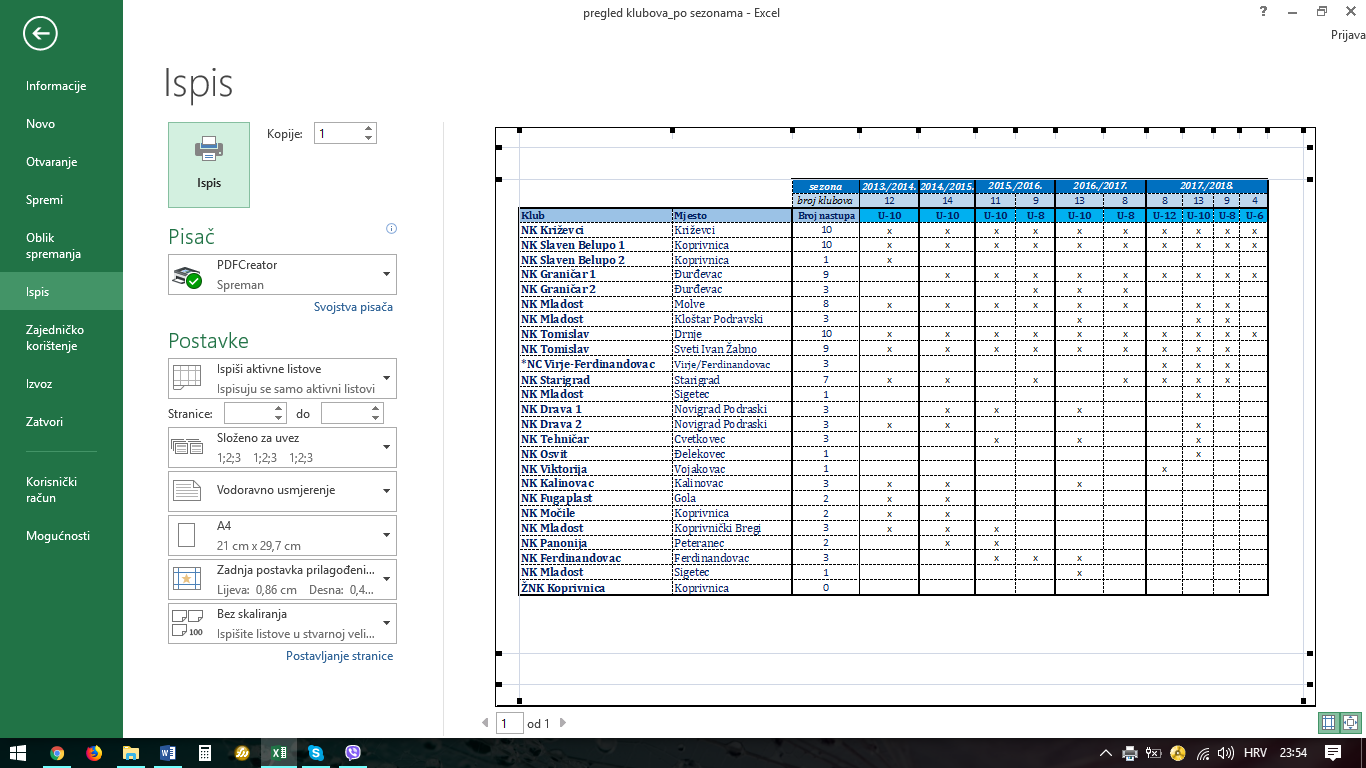 Pogled u budućnostAko se prati razvojni trend natjecanja, jasno je vidljivo da se proširivanje natjecanja nije dogodilo slučajno već osmišljeno i smisleno, a sve uzimajući u obzir uvjete koji su se do tada stvorili  i prilike koje su vladale. Tako se proširivanje natjecanja događalo svake 2. godine (2013., 2015., 2017.) čime se došlo do sadašnjeg broja od 3 natjecanja u 3 kategorije (U-8, U-10, U-12) te turnirskog natjecanje (U-6) u kojemu je raspon godišta maksimalno 2 godine. Upravo tim slijedom, a s obzirom na trenutno raspoložive pokazatelje broja ekipa po kategorijama, logičan je nastavak pokretanje U-14 natjecanja u sezoni 2018./2019. kao zamjena za trenutni oblik Pionirskog natjecanja koje se odvija u sklopu Lige mladih te U-17 natjecanja kao prelazni oblik u kojem bi se okupljali kadeti i ulazni juniori s tendencijom prelaska na U-16 natjecanje u sezoni 2019./2020. Također uz sve to ostaje otvorena mogućnost i U-18 natjecanja ukoliko se za to ostvare preduvjeti i budu postojale potrebe klubova za takvom kategorijom natjecanja u sezoni 2020./2021. (što je i realno za očekivati s obzirom da su 2013. godine ti budući U-18 natjecatelji, upravo kao desetogodišnjaci, krenuli u pilot projekt 2013. godine). Time bi se do 2020. godine zaokružila struktura od U-6 do U-18 natjecanja što je 8 kategorija natjecanja čime me se može pohvaliti mali broj županijskih nogometnih saveza u koji su uključeni velikom većinom manji klubovi koji se natječu u seniorskim županijskim nogometnim ligama. Da bi se ostvario ovaj možda nekima ambiciozan, ali nama realno dohvatljiv plan, potrebno je učiniti nekoliko ključnih koraka od strane saveza:Zadržati postojeći broj klubova po ligama kroz motiviranje klubova na daljnji rad s djecom kroz donacije opreme i stručnu pomoć Potaknuti ostale klubove na uključivanje u natjecanje kroz određivanje minimalnog broja ekipa koje sudjeluju u natjecanjima Lige mladih, a uvjet su za licenciranje klubove koji imaju seniorske ekipe u natjecanjima Prve i Duge ŽNL.Licencirani treneri po kategorijama  koje nastupaju u Ligama mladih te edukacija trenera za rad s djecom i mladima kroz seminare Zbora trenera ŽNSUmjesto zaključkaLiga koja je u početku krenula na malim ali sigurnim temeljima, kao inicijativa jednog uz podršku nekolicine kolega koji su okupljali i radili s djecom u malom broju klubova na području županije, prometnula se u nešto najbolje što se moglo dogoditi u radu se mladim nogometašima u našoj županiji. Upravo zbog velikog entuzijazma trenera u radu s djecom, izrazite fleksibilnosti u dogovaranju termina, promociji fair-play duha, nepostojanja rezultatskog imperativa i osvajanja plasmana, minimalnih troškova natjecanja, ovakav tip natjecanja se održao pet sezona i ima veliki potencijal u budućnosti kao idealna platforma za kompletnu reorganizaciju natjecanja na razini NS Kc-kž čime će se djeca zadržati na nogometnim terenima, maknuti iz udobnosti svojih fotelja i igraćih stolica, te omogućiti klubovima da ispune onu možda i najbitniju zadaću koje bi svaki nogometni klub na području naše županije trebao imati, a to je rad s mladima. Bez toga nema napretka kvalitete nogometa u županiji, a kamoli novih Bistorivća ili Delića na koje su mnogi županijski niže ligaši itekako ponosni jer su upravo od njih i potekli. Koprivnica, 20.2.2018.Povjerenik natjecanja:Hrvoje Kodrić, mag.cin.